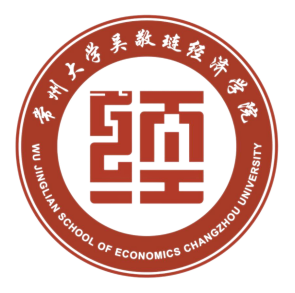 常州大学吴敬琏经济学院教育教学研究课题结题申请表申报类型□教研课题 □试卷库建设项目 □课程教学改革项目指导学生竞赛项目 □省优秀本科毕业论文培育项目项目名称：                             项目编号：                             课题负责人：                           所属系部：国贸 金融 金融工程 学工、行政填表日期：                              一、项目总结报告二、成果支撑材料（并将支撑材料复印件附后）三、学院教指委审核意见优秀        通过        不通过教指委主任（签字）：                                                       年   月   日